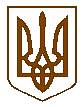 Білокриницька   сільська   радаРівненського   району    Рівненської    області(восьма чергова сесія восьмого скликання)РІШЕННЯ21 вересня 2021 року    	                                                                                    № 459Про внесення змін до рішення Городищенськоїсільської ради від 16 березня 2017 року №628	Керуючись статтями 26, 59 Закону України «Про місцеве самоврядування в Україні», Законом України «Про внесення змін до деяких законів України щодо впорядкування окремих питань організації та діяльності органів місцевого самоврядування і районних державних адміністрацій», рішенням Білокриницької сільської ради від 09 грудня 2020 року №14 «Про початок реорганізації Шубківської сільської ради та Городищенської сільської ради шляхом приєднання до Білокриницької сільської ради», на підставі заяви Касянової Ірини Петрівни від 21 липня 2021 року, Білокриницька сільська радаВ И Р І Ш И Л А :1. Внести зміни до рішення Городищенської сільської ради від 16 березня 2017 року №628 «Про затвердження проекту землеустрою щодо відведення земельної ділянки у власність для будівництва та обслуговування жилого будинку господарських будівель і споруд (присадибна ділянка) за рахунок земель сільськогосподарського призначення (рілля) комунальної власності територіальної громади Городищенської сільської ради в с.Городище на території Городищенської сільської ради Рівненського району» а саме, в пункті 1 слова та цифри  (кадастровий номер 5624683000:01:001:1076) замінити на слова та цифри (кадастровий номер 5624683000:01:001:1075).2. Контроль за виконанням рішення покласти на постійну комісію сільської ради з питань  архітектури, містобудування, землекористування та екологічної політики.Сільський голова                                                                         Тетяна ГОНЧАРУК